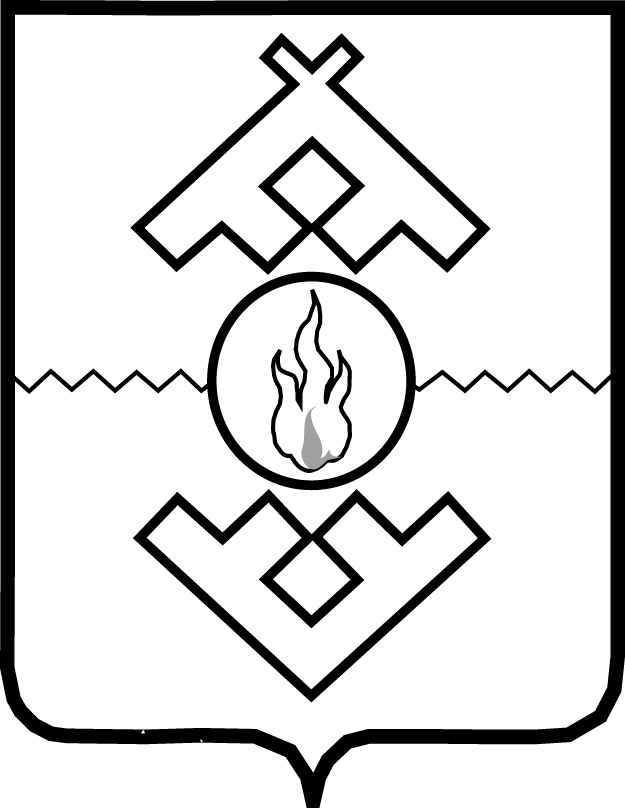 Департамент строительства, жилищно-коммунальногохозяйства, энергетики и транспортаНенецкого автономного округаПРИКАЗот _______ 2018 г. № ______г. Нарьян-МарО внесении измененийв Административный регламентпредоставления государственной услуги В целях приведения нормативных правовых актов Департамента строительства, жилищно-коммунального хозяйства, энергетики и транспорта Ненецкого автономного округа в соответствие с законодательством Российской Федерации ПРИКАЗЫВАЮ:1. Внести изменения в Административный регламент предоставления государственной услуги «Утверждение (корректировка) инвестиционных программ организаций, осуществляющих горячее водоснабжение, холодное водоснабжение и (или) водоотведение, с применением установленных Департаментом строительства, жилищно-коммунального хозяйства, энергетики и транспорта Ненецкого автономного округа целевых показателей надежности, качества, энергетической зффективности», утвержденный приказом Департамента строительства, жилищно-коммунального хозяйства, энергетики и транспорта Ненецкого автономного округа от 03.04.2018 № 13, согласно Приложению.2. Настоящий приказ вступает в силу со дня его официального опубликования.Заместитель губернатораНенецкого автономного округа - руководитель Департамента строительства, жилищно-коммунального хозяйства, энергетики и транспорта Ненецкого автономного округа                                                                 А.В. ЛидерПриложениек приказу Департаментастроительства, жилищно-коммунального хозяйства,энергетики и транспортаНенецкого автономного округа от___________ 2018 г. №____«О внесении измененийв Административныйрегламент предоставления государственной услуги»Изменения в Административный регламент предоставления государственнойуслуги «Утверждение (корректировка) инвестиционных программ организаций, осуществляющих горячее водоснабжение, холодное водоснабжение и (или) водоотведение, с применением  установленных Департаментом строительства, жилищно-коммунального хозяйства, энергетики и транспорта Ненецкого автономного округа целевых показателей надежности, качества, энергетической эффективности»1. В пункте 3 слово «организаций» заменить словом «организациях».2. В пункте 19:1) в подпункте 4 слова «(далее – Федеральный закон № 210)» заменить словами «(далее – Федеральный закон № 210-ФЗ)»;2) в подпункте 9 слова «далее – Постановление № 641» заменить словами «далее – постановление Правительства РФ № 641».3. В подпункте 1 пункта 20 и подпункте 1 пункта 21 слова «Приложению 1» заменить словами «Приложению 2».4. В подпункте 1 пункта 25 слова «в Постановлении № 641» заменить словами «в постановлении Правительства РФ № 641». 5. В подпункте 1 пункта 61 слова  «Постановлением № 641» заменить словами «постановлением Правительства РФ № 641».6. Пункт 84 дополнить подпунктами 8 и 9 следующего содержания:«8) нарушение срока или порядка выдачи документов по результатам предоставления государственной  услуги;9) приостановление предоставления государственной услуги, если основания приостановления не предусмотрены федеральными законами и принятыми в соответствии с ними иными нормативными правовыми актами Российской Федерации, законами и иными нормативными правовыми актами Ненецкого автономного округа. В указанном случае досудебное (внесудебное) обжалование заявителем решений и действий (бездействия) многофункционального центра, работника многофункционального центра возможно в случае, если на многофункциональный центр, решения и действия (бездействие) которого обжалуются, возложена функция по предоставлению соответствующей государственной услуги в полном объеме в порядке, определенном частью 1.3 статьи 16 Федерального закона № 210-ФЗ.».7. В Приложении 3 в наименовании формы распоряжения слова «Об утверждении инвестиционной (корректировки) программы» заменить словами «Об утверждении (корректеровке) инвестиционной программы».                                               _______________